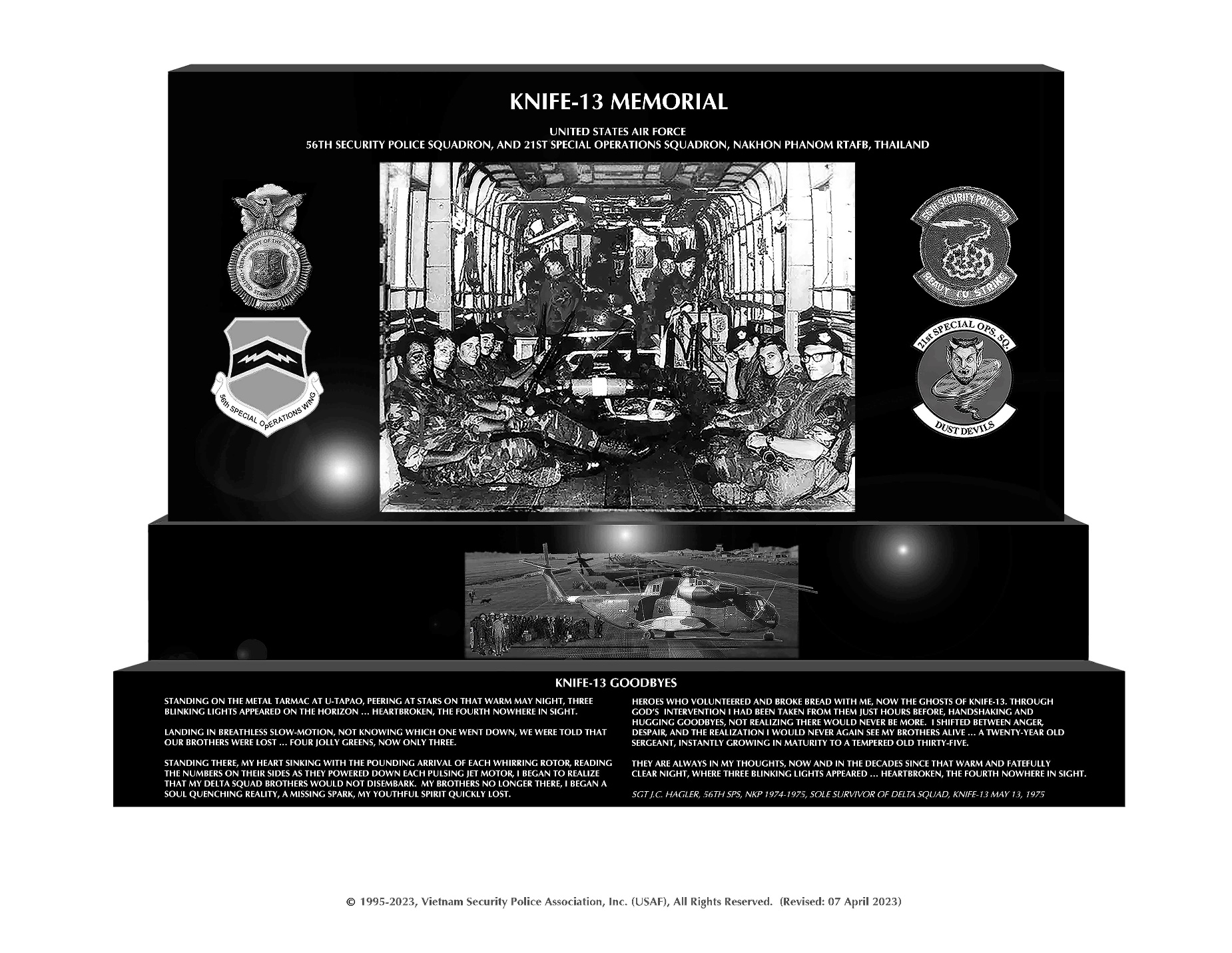 PLEASE REMEMBER OUR KNIFE-13 BROTHERS WHO PERISHED ON MAY 13, 1975: EIGHTEEN SECURITY POLICEMEN AND FIVE AIRCREWMEN FROM NAKHON PHANOM RTAFBWHO VOLUNTEERED FOR THE MAYAGUEZ RESCUE MISSION. 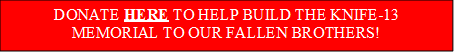 PLEASE HELP US BUILD THEIR MEMORIAL